УКРАЇНАЧЕРНІГІВСЬКА  МІСЬКА  РАДАВИКОНАВЧИЙ  КОМІТЕТ. Чернігів, вул. Магістратська, 7_______________________________________тел 77-48-08ПРОТОКОЛ № 37			засідання виконавчого комітету міської радим. Чернігів							Розпочато засідання о 09.38                                                                                              Закінчено засідання о 09.45                                                                                               18 липня 2023 рокуСекретар міської ради						        Олександр ЛОМАКОЗаступник міського голови – керуючий справами виконкому				        Сергій ФЕСЕНКО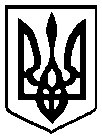                                                 Брали участь у засіданні:                                                Брали участь у засіданні:                                                Брали участь у засіданні:Головує:Головує:Ломако О. А.Ломако О. А.секретар міської ради Члени виконавчого комітету міської ради:Антошин В. Л.Антошин В. Л.громадський діяч Атрощенко О. А.Атрощенко О. А.заступник міського головиКоптель І. Г.Коптель І. Г.директор Чернігівської філії АТ «УКРТЕЛЕКОМ»Лисенко О. Ю.Лисенко О. Ю.начальник фінансового управління міської радиФесенко С. І.Фесенко С. І.заступник міського голови – керуючий справами виконкомуВідсутні члени виконавчого комітетуміської ради:Атрошенко В. А.Атрошенко В. А.міський головаГеращенко В. М.Геращенко В. М.заступник міського голови Іванченко В. Г.Іванченко В. Г.директор ТОВ «Поліський інжиніринг»Пекур В. О.Пекур В. О.заступник міського головиЗапрошені на засідання виконавчого комітетуміської ради:Бей-Лось О. Л.Бей-Лось О. Л.- начальник відділу організації роботи з питань компенсації за пошкоджене та знищене нерухоме майно міської радиГаценко О. О.Гаценко О. О.- заступник начальника юридичного відділу міської ради Назадзе С. О.Назадзе С. О.- головний спеціаліст пресслужби міської ради Відповідно до Закону України «Про запобігання корупції» ніхто з членів виконавчого комітету міської ради не повідомив про реальний або потенційний конфлікт інтересівВідповідно до Закону України «Про запобігання корупції» ніхто з членів виконавчого комітету міської ради не повідомив про реальний або потенційний конфлікт інтересівВідповідно до Закону України «Про запобігання корупції» ніхто з членів виконавчого комітету міської ради не повідомив про реальний або потенційний конфлікт інтересів1. СЛУХАЛИ:	Про затвердження рішень комісії з розгляду питань щодо надання компенсації за пошкоджені об’єкти нерухомого майна внаслідок бойових дій, терористичних актів, диверсій, спричинених збройною агресією Російської Федерації проти України.Про затвердження рішень комісії з розгляду питань щодо надання компенсації за пошкоджені об’єкти нерухомого майна внаслідок бойових дій, терористичних актів, диверсій, спричинених збройною агресією Російської Федерації проти України.Доповідала:                                         Бей-Лось О. Л.Виступили:                                          Антошин В. Л.                                                               Ломако О. А.                                                                                                                 Доповідала:                                         Бей-Лось О. Л.Виступили:                                          Антошин В. Л.                                                               Ломако О. А.                                                                                                                 ГОЛОСУВАЛИ:"ЗА" – одноголосно"ЗА" – одноголосноВИРІШИЛИ:Рішення № 427 додаєтьсяРішення № 427 додається